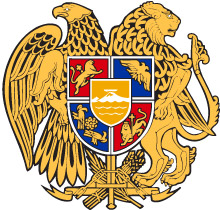  N o              -Ն						          «____» _________2024թ.ՆԱԽԱԳԻԾՀԱՅԱՍՏԱՆԻ ՀԱՆՐԱՊԵՏՈՒԹՅԱՆ ԿՐԹՈՒԹՅԱՆ, ԳԻՏՈՒԹՅԱՆ, ՄՇԱԿՈՒՅԹԻ և ՍՊՈՐՏԻ ՆԱԽԱՐԱՐԻ 2020 ԹՎԱԿԱՆԻ ԴԵԿՏԵՄԲԵՐԻ 21-Ի N 47-Ն ՀՐԱՄԱՆՈՒՄ ՓՈՓՈԽՈՒԹՅՈՒՆ ԿԱՏԱՐԵԼՈՒ ՄԱՍԻՆ Ղեկավարվելով «Հանրակրթության մասին» օրենքի 30-րդ հոդվածի 1-ին մասի 26.12-րդ կետով և հիմք ընդունելով «Նորմատիվ իրավական ակտերի մասին» օրենքի  33-րդ և 34-րդ հոդվածների 1-ին մասերը՝ Հ Ր Ա Մ Ա Յ ՈՒ Մ  Ե ՄՀայաստանի Հանրապետության կրթության, գիտության, մշակույթի և սպորտի նախարարի 2020 թվականի դեկտեմբերի 21-ի «Հանրակրթական պետական ուսումնական հաստատությունների մանկավարժներին և դպրոցահասակ երեխաներին տրանսպորտային ծառայությունների դիմաց փոխհատուցման կարգը հաստատելու մասին» N 47-Ն հրամանով հաստատված հավելվածում կատարել հետևյալ փոփոխությունը՝1) 3-րդ կետի 1-ին ենթակետում «փաստացի բնակության վայրից» բառերից հետո ավելացնել «(համայնքից)» բառը և կետադրական նշանը:Սույն հրամանն ուժի մեջ է մտնում պաշտոնական հրապարակմանը հաջորդող օրվանից:                       ՆԱԽԱՐԱՐ՝   Ժ.  ԱՆԴՐԵԱՍՅԱՆ